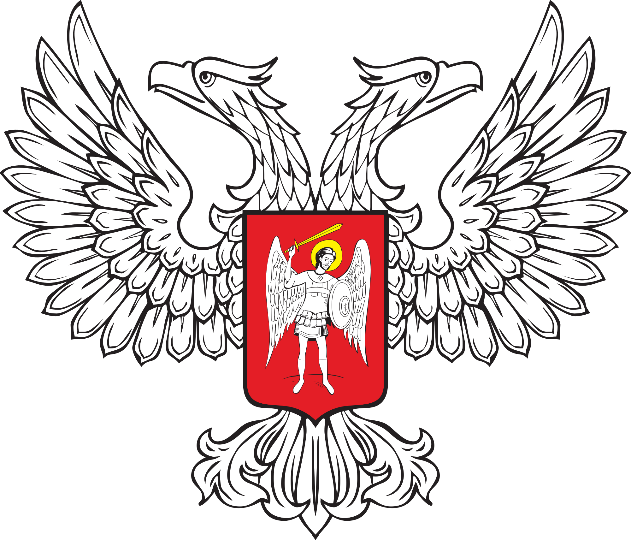 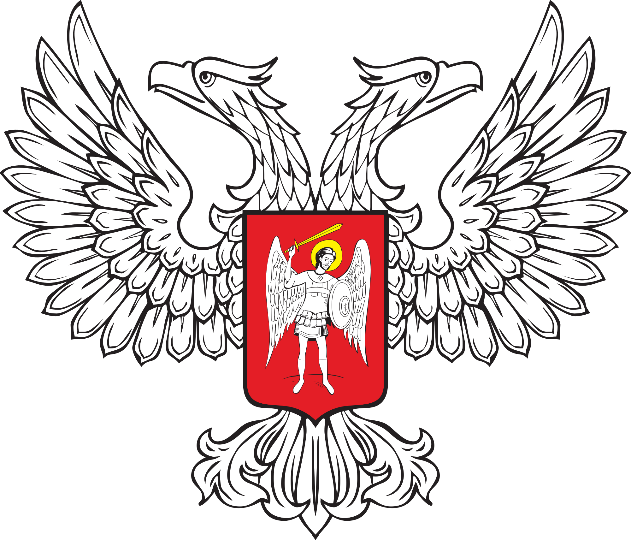 ГОРЛОВСКИЙ ГОРОДСКОЙ СОВЕТДОНЕЦКОЙ НАРОДНОЙ РЕСПУБЛИКИРЕШЕНИЕ24 ноября 2023 г.		                                                 № I/9-3г. ГорловкаОб обращении в Счетную палату Донецкой Народной Республики 
 с предложением о заключении соглашения о передаче полномочийРуководствуясь Федеральным законом от 6 октября 2003 года № 131-ФЗ «Об общих принципах организации местного самоуправления в Российской Федерации», статьей 22 Закона Донецкой Народной Республики от 27 января 2023 года № 434-IIНС «О Счетной палате Донецкой Народной Республики», Уставом муниципального образования городской округ Горловка Донецкой Народной Республики, принятым решением Горловского городского совета Донецкой Народной Республики от 25 октября 2023 года № I/6-1, Регламентом Горловского городского совета Донецкой Народной Республики, утвержденным решением Горловского городского совета Донецкой Народной Республики от 10 ноября 2023 года № I/8-1, Горловский городской совет Донецкой Народной РеспубликиРЕШИЛ:1. Обратиться в Счетную палату Донецкой Народной Республики 
 с предложением о заключении соглашения со Счетной палатой Донецкой Народной Республики о передаче полномочий по осуществлению внешнего муниципального финансового контроля.2. Направить настоящее Решение в Счетную палату Донецкой Народной Республики.3. Настоящее Решение опубликовать в официальном периодическом печатном издании в газете «Кочегарка ДНР» ГУП ДНР «РМХ» и разместить              в Государственной информационной системе нормативных правовых актов Донецкой Народной Республики gisnpa-dnr.ru. 4. Настоящее Решение вступает в силу после официального 
опубликования.Глава муниципального образованиягородского округа Горловка Донецкой Народной РеспубликиИ.С. ПРИХОДЬКОПредседательГорловского городского совета Донецкой Народной Республикипервого созываР.Г. КОНЕВ